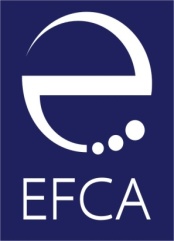 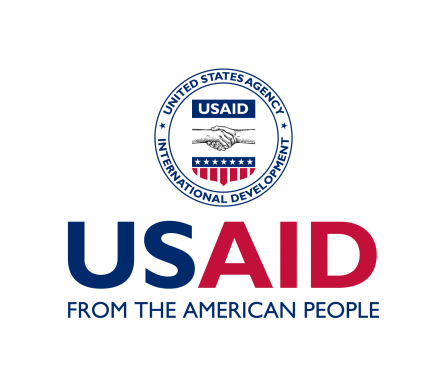 ФОНД ЕВРАЗИЯ ЦЕНТРАЛЬНОЙ АЗИИ ОБЪЯВЛЯЕТ ОБ ОТКРЫТОМ КОНКУРСЕ ПО ПОИСКУ КОНСУЛЬТАНТА В СФЕРЕ РЕАЛИЗАЦИИ ОБУЧАЮЩИХ ОНЛАЙН-КУРСОВКОНКУРС ОТКРЫТ ДЛЯ РУССКОЯЗЫЧНЫХ ЭКСПЕРТОВ В КАЗАХСТАНЕ И ЗА РУБЕЖОМО конкурсе. Данный конкурс нацелен на поиск консультантов для оказания услуг партнерам «Инициативы в поддержку эффективного управления», которые реализуют грантовые проекты при финансировании ФЕЦА/ЮСАИД. Эксперт будет предоставлять партнерам консультационные услуги по темам, заявленным партнерами (см. пункт 4 - Техническое задание для эксперта). Сведения о заказчике: Фонд Евразия Центральной Азии (ФЕЦА). Фонд Евразия Центральной Азии (ФЕЦА) -  общественная неправительственная организация, основанная в регионе в 2005 году. ФЕЦА мобилизует общественные и частные ресурсы, помогая гражданам принимать активное участие в построении собственного будущего посредством укрепления местных сообществ и повышения гражданского и экономического благосостояния. Получить более полную информацию можно на сайте: http://www.ef-ca.kzСведения об организации – получателе услуг. Общественный фонд «TANDAU FOUNDATION» зарегистрирован в 2003 году как некоммерческая организация, в основе деятельности которой лежит поддержка социально уязвимых слоев населения, содействие творческой и социальной реабилитация лиц с ограниченными возможностями.Техническое задание для эксперта Основная цель привлечения эксперта – обучение сотрудников организации:Объем работы эксперта подразумевает проведение не менее 10 онлайн-сессий для сотрудников организации для разработки геймификационных процессов на сервисе «Доступный Павлодар»:введение в курс, понятие геймификации и игровых методологий;основные инструменты геймификации;классификация пользователей;психология пользователей;модели поведения пользователей;разработка эффективного инструментария для проекта;вовлечение пользователей в работу сервиса;UI и UX;карта действий пользователей сервиса;эффективная аналитика и сбор данных о пользователях.Сроки оказания услуг: с 25 мая по 20 июня 2018 года. Компетенции эксперта по эдвокаси Ожидается, что эксперт будет обладать следующими профессиональными и личностными квалификациями: проведение вебинаров о геймификации; опыт в преподавании геймификации, геймдизайна, внедрении игровых методик в цифровые проекты;опыт в управлении проектами в IT и составлении проектной документации. Личные качества:умение донести сложные термины и понятия доступным и понятным языком; толерантность; уважительный и вежливый стиль в общении. Документы на участие в конкурсе Для участия в конкурсе заявителям необходимо предоставить в ФЕЦА следующий пакет документов: резюме с указанием гражданства, портфолио;сумма гонорара (для граждан Казахстана в тенге, для остальных – в долларах США).Критерии отбора экспертаЭксперт отбираться на основе следующих критериев: опыт проведения вебинаров – 30%; опыт в преподавании геймификации – 40%;опыт в управлении проектами в IT и составлении проектной документации по геймификации – 20%; стоимость услуг – 10%.Документы на участие в конкурсе необходимо отправитьдо 20 мая 2018 года (18:00 времени Астаны) на электронные адреса irina@ef-ca.org, info@oft.kz (тема: «Конкурс ФЕЦА»).КонтактыПо всем вопросам обращаться к Ирине Бобковой по электронному адресу irrabobkova@gmail.com или по телефону 87019244927.